1. a) Shade all multiples of 3.     b) What do you notice about the sum of the digits in the numbers 
        that you shaded?     c) Write a divisibility rule for 3.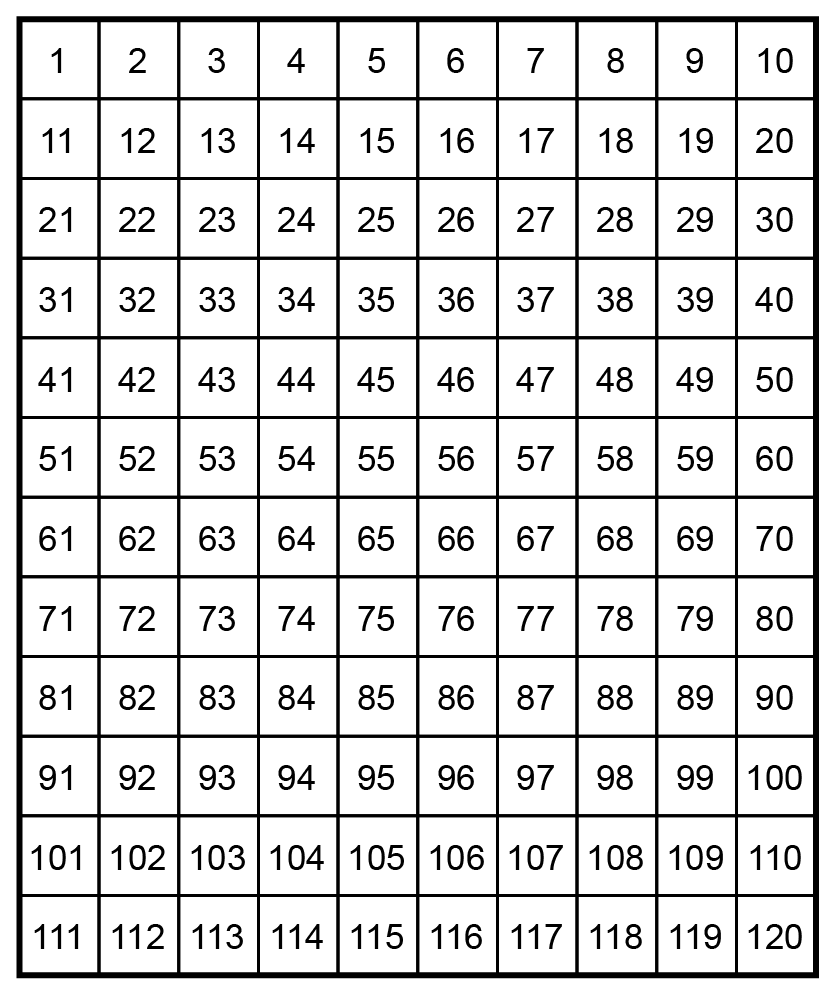 2. Sort the numbers from 1 to 30 in the Venn diagram.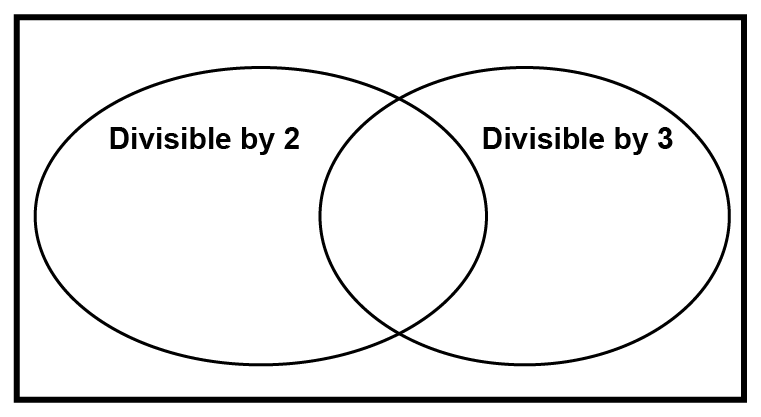 What do you notice about all the numbers in the overlap 
of the Venn diagram?What number are all these numbers divisible by?Write a divisibility rule that is true for all these numbers.  